


Pekárna Racek, gen. Štefánika 185/38, 750 02  Přerov, IČ: 62582178 

přijmeme do podnikové prodejny v Grygově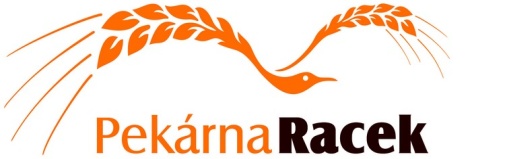 
prodavačkupracovní smlouva na plný úvazek s nástupem ihned
Praxe vítána (není podmínkou)

Zájemci se mohou přihlásit na personálním odd. paní Pitnerová, tel. 581 297 202, email: drahomira.pitnerova@pekarnaracek.cz